Приложение 4Через две образующие конуса проведено сечение, его основание равно 16 см. Радиус основания конуса 10 см. Угол между плоскостями сечения и основания 60º. Найдите  высоту конуса, расстояние от центра основания конуса до плоскости сечения; площадь полной поверхности конуса.Алгоритм решения задачиFAO, FO - ?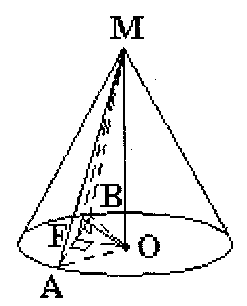 FOM, MO - ?             MF - ?FMO  MOF, KO - ?AMO, AM - ?Sпол. - ?